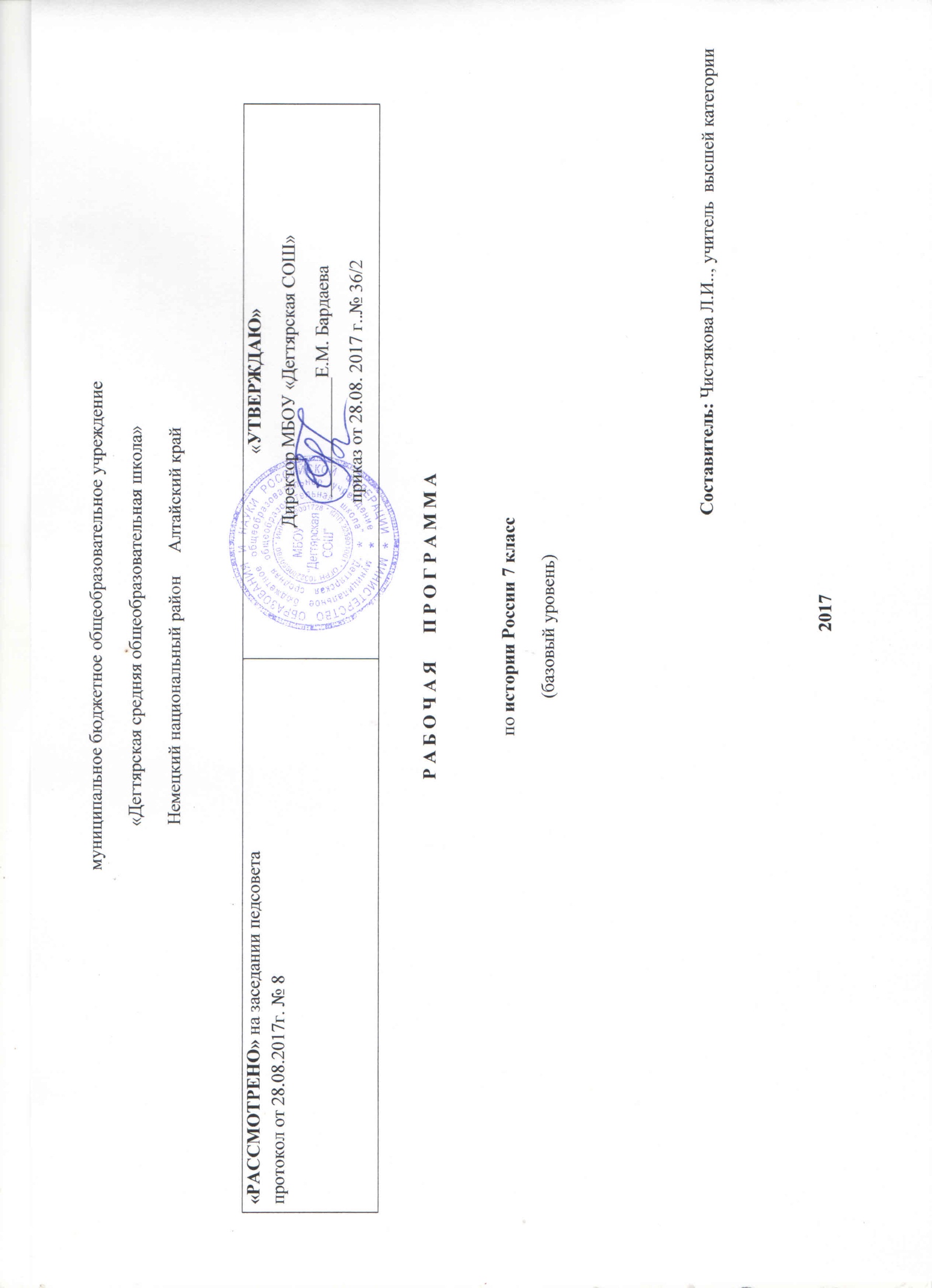 Пояснительная записка.Содержание учебного предмета «История» в основной школе (6-9) изучается в рамках двух курсов: «История России» и «Всеобщая история».Основные нормативные документы, на основании которых разработана рабочая программа:Рабочая программа по истории России соответствует требованиям федерального государственного образовательного стандарта основного общего образования на базовом уровне и составлена на основе:- Федерального государственного образовательного стандарта основного общего образования (Приказ Минобрнауки РФ от 17декабря . № 1897),  - Основной образовательной программы основного общего образования МБОУ «Дегтярская средняя общеобразовательная школа»      - Рабочей  программы и тематического планирования курса « История  России»  Данилова А.А,, Журавлёвой О.Н.,Барыкиной И.Е. к предметной линии учебников Н. М. Арсентьева, А. А. Данилова и др. под редакцией А. В. Торкунова в основной школе (6—9 классы) М:. Просвещение , Рабочая программа составлена с учетом Федерального государственного образовательного стандарта (ФГОС), соответствует новому историко-культурному стандарту (ИКС) и примерной общей образовательной программе (ПООП).В соответствии с базисным учебным планом предмет «История России» относится к учебным предметам, обязательным для изучения на ступени среднего (полного) общего образования.Авторская программа предполагает выделение 2 ч. резерва. В данной Рабочей программе эти часы распределены на повторение (уроки выделены*). Срок реализации программы: 1 год, на текущий учебный год Учебно – методическое обеспечение реализации программы.Рабочей  программы и тематического планирования курса « История  России»  Данилова А.А,, Журавлёвой О.Н.,Барыкиной И.Е. к предметной линии учебников Н. М. Арсентьева, А. А. Данилова и др. под редакцией А. В. Торкунова в основной школе (6—9 классы) М:. Просвещение , Н.М.Арсентьев, Данилов А.А и др. под ред.А.В.Торкунова. История России. 7 класс. Учеб.для общеобразоват.организаций. В 2 ч./ М., «Просвещение»,Журавлева О.Н. Поурочные рекомендации. История России. 7 класс. М.:. «Просвещение», 2016.Пособия для учителяАтлас. История России. XVI – XVII вв. 7 класс.Личностные, метапредметные и предметные результаты изучения Отечественной историиЛичностными результатами изучения отечественной истории являются:• первичная социальная и культурная идентичность на основе усвоения системы исторических понятий и представлений о прошлом Отечества (период до XVII в.), эмоционально положительное принятие своей этнической идентичности;• уважение и принятие культурного многообразия народов России и мира, понимание важной роли взаимодействия народов;• изложение своей точки зрения, её аргументация (в соответствии с возрастными возможностями);• следование этическим нормам и правилам ведения диалога;• формулирование ценностных суждений и/или своей позиции по изучаемой проблеме;• проявление доброжелательности и эмоционально-нравственной отзывчивости, эмпатии как понимания чувств других людей и сопереживания им;• соотнесение своих взглядов и принципов с исторически возникавшими мировоззренческими системами (под руководством учителя);• обсуждение и оценивание собственных достижений, а также достижений других обучающихся (под руководством педагога);• навыки конструктивного взаимодействия в социальном общении.В ряду метапредметных результатов изучения истории можно отметить следующие умения:• осуществлять постановку учебной задачи (при поддержке учителя);• планировать при поддержке учителя пути достижения образовательных целей, выбирать наиболее эффективные способы решения учебных и познавательных задач, оценивать правильность выполнения действий;• соотносить свои действия с планируемыми результатами, осуществлять контроль своей деятельности в процессе достижения результата, оценивать правильность решения учебной задачи;• работать с дополнительной информацией, анализировать графическую, художественную, текстовую, аудиовизуальную информацию, обобщать факты, составлять план, тезисы, формулировать и обосновывать выводы и т. д.;• критически оценивать достоверность информации (с помощью педагога), собирать и фиксировать информацию, выделяя главную и второстепенную;• использовать в учебной деятельности современные источники информации, находить информацию в индивидуальной информационной среде, среде образовательного учреждения, федеральных хранилищах образовательных информационных ресурсов и Интернете под руководством педагога;• использовать ранее изученный материал для решения познавательных задач;• ставить репродуктивные вопросы по изученному материалу;• определять понятия, устанавливать аналогии, классифицировать явления, с помощью учителя выбирать основания и критерии для классификации и обобщения;• логически строить рассуждение, выстраивать ответ в соответствии с заданием, целью (сжато, полно, выборочно);• применять начальные исследовательские умения при решении поисковых задач;• решать творческие задачи, представлять результаты своей деятельности в различных видах публичных выступлений (высказывание, монолог, беседа, сообщение, презентация, дискуссия и др.), а также в форме письменных работ;• использовать ИКТ-технологии для обработки, передачи, систематизации и презентации информации;• планировать этапы выполнения проектной работы, распределять обязанности, отслеживать продвижение в выполнении задания и контролировать качество выполнения работы;• организовывать учебное сотрудничество и совместную деятельность с учителем и сверстниками, работать индивидуально и в группе;• определять свою роль в учебной группе, вклад всех участников в общий результат;• выявлять позитивные и негативные факторы, влияющие на результаты и качество выполнения задания.Предметные результаты изучения истории включают:• применение основных хронологических понятий, терминов (век, его четверть, треть);• установление синхронистических связей истории России и стран Европы и Азии в XVI—XVII вв.;• составление и анализ генеалогических схем и таблиц;• определение и использование исторических понятий и терминов;• использование сведений из исторической карты как источника информации;• овладение представлениями об историческом пути России XVI—XVII вв. и судьбах населяющих её народов;• описание условий существования, основных занятий, образа жизни народов России, исторических событий и процессов;• использование знаний о месте и роли России во всемирно-историческом процессе в изучаемый период;• сопоставление развития Руси и других стран в период Средневековья, выявление общих черт и особенностей (в связи с понятиями «централизованное государство», «всероссийский рынок» и др.); понимание взаимосвязи между социальными явлениями и процессами, их влияния на жизнь народов России;• высказывание суждений о значении и месте исторического и культурного наследия предков;• поиск информации в источниках различного типа и вида (в материальных памятниках, фрагментах летописей, правовых документов, публицистических произведений и др.);• анализ информации о событиях и явлениях прошлого с использованием понятийного и познавательного инструментария социальных наук;• сравнение (под руководством учителя) свидетельств различных исторических источников, выявление в них общих черт и особенностей;• использование приёмов исторического анализа (сопоставление и обобщение фактов, раскрытие причинно-следственных связей, целей и результатов деятельности персоналий и др.);• раскрытие характерных, существенных черт: а) экономических и социальных отношений и политического строя на Руси и в других государствах; б) ценностей, господствовавших в средневековых обществах, религиозных воззрений, представлений средневекового человека о мире;• понимание исторической обусловленности и мотивации поступков людей эпохи Средневековья, оценивание результатов жизнедеятельности исходя из гуманистических установок, национальных интересов Российского государства;• сопоставление (с помощью учителя) различных версий и оценок исторических событий и личностей;• определение и аргументация собственного отношения к дискуссионным проблемам прошлого;• систематизация информации в ходе проектной деятельности, представление её результатов как по периоду в целом, так и по отдельным тематическим блокам;• поиск и презентация материалов истории своего края, страны, применение краеведческих знаний при составлении описаний исторических и культурных памятников на территории современной Российской Федерации;• расширение опыта применения историко-культурного, историко-антропологического, цивилизационного подходов к оценке социальных явлений;• составление с привлечением дополнительной литературы описания памятников средневековой культуры Руси и других стран, рассуждение об их художественных достоинствах и значении;• понимание культурного многообразия народов Евразии в изучаемый период, личностное осмысление социального, духовного, нравственного опыта народов России.Планируемые результаты изучения Истории России Выпускник научится:• локализовать во времени (на основе хронологии) основные этапы и ключевые события отечественной и всеобщей истории Нового времени; соотносить хронологию истории России и всеобщей истории в Новое время;применять знание фактов для характеристики эпохи Нового времени в отечественной и всеобщей истории, её ключевых процессов, событий и явлений;• использовать историческую карту как источник информации о границах России и других государств в Новое время,  основных процессах социально-экономического развития, местах важнейших событий, направлениях значительных передвижений - походов, завоеваний, колонизаций и др.;• анализировать информацию из различных источников по отечественной и Всеобщей истории Нового времени;• составлять описание положения и образа жизни основных социальных групп населения в России и других странах в Новое время, памятников материальной и художественной культуры; рассказывать о значительных событиях и личностях отечественной и всеобщей истории Нового времени;• раскрывать характерные, существенные черты: а) экономического и социального развития России и других стран в Новое время; б) ценностей, эволюции политического строя (включая понятия «монархия», «самодержавие», «абсолютизм» и др.); в) развития общественного движения; г) представлений о мире и общественных ценностях; д) художественной культуры Нового времени;• объяснять причины и следствия ключевых событий и процессов отечественной и всеобщей истории Нового времени (социальных движений, реформ и революций, взаимодействий между народами и др.);• сопоставлять развитие России и других стран в период Нового времени, сравнивать исторические ситуации и события;• давать оценку событиям и личностям отечественной и всеобщей истории Нового времени.Выпускник получит возможность научиться:• используя историческую карту, характеризовать социально-экономичесое и политическое развитие России и других стран в Новое время;• используя элементы источниковедческого анализа при работе с историческими материалами (определение достоверности и принадлежности источника, позиций автора и т.д.);• сравнивать развитие России и других стран в Новое время, объяснять, в чем заключались общие черты и особенности;• применять знания по истории России и своего края в Новое время при составлении описаний исторических и культурных памятников своего города, края и т.д.;Предполагается, что в результате изучения истории России в основной школе учащиеся должны овладеть следующими знаниями и умениями:	|знаниями:ключевых исторических событий (время, место, участники, обстоятельства);периодизации ключевых явлений и процессов (хронологические рамки, основания);основных информационных источников по историческим периодам;наиболее распространённых и научно обоснованных интерпретаций и оценок событий, явлений и личностей прошлого, нашедших отражение в учебнике и рекомендованной литературе;	умениями:извлекать необходимую информацию из различных источников (первоисточники, исторические сочинения, учебник, исторические карты, графики и пр.);сравнивать данные разных источников, исторические события и явления, определять общее и различия;различать факты и их интерпретации, оценки; классифицировать факты по различным основаниям; соотносить единичные факты и общие явления;давать определения важнейших исторических понятий через род и видовые отличия;на основе фактов и с помощью исторических понятий описывать события прошлого и исторические объекты, характеризовать условия и образ жизни людей разных исторических эпох, выявлять характерные, существенные признаки исторических событий и явлений;определять и аргументировать своё отношение к наиболее значительным событиям и личностям в истории России;применять исторические знания для интерпретации и оценки современных событий, в.общении, в поликультурной среде.Форма организации учебных занятий:- урок, Основные виды учебной деятельности :-фронтальная, индивидуальная и групповая ;- проектные формы работы, работа с экранно-звуковыми пособиями, работа с различными источниками социальной информации, включая современные средства коммуникации, в том числе ресурсы Интернета , участие в обучающих играх (ролевых, ситуативных, деловых), тренингах, моделирующих ситуации из реальной жизни, защита проектов, тестирование и иные.Содержание учебного предмета История в 7 классе7 КЛАСС РОССИЯ В XVI—XVII вв. (40 ч)Россия в XVI в.Мир после Великих географических открытий. Модернизация как главный вектор европейского развития. Формирование централизованных государств в Европе и зарождение европейского абсолютизма.Завершение объединения русских земель вокруг Москвы и формирование единого Российского государства.Центральные органы государственной власти. Приказная система. Боярская дума. Система местничества. Местное управление. Наместники.Принятие Иваном IV царского титула. Реформы середины XVI в. Избранная рада. Появление Земских соборов. Специфика сословного представительства в России. Отмена кормлений. «Уложение о службе». Судебник 1550 г. «Стоглав». Земская реформа.Опричнина, дискуссия о её характере. Противоречивость фигуры Ивана Грозного и проводимых им преобразований.Экономическое развитие единого государства. Создание единой денежной системы. Начало закрепощения крестьянства.Перемены в социальной структуре российского общества в XVI в.Внешняя политика России в XVI в. Присоединение Казанского и Астраханского ханств, Западной Сибири как факт победы оседлой цивилизации над кочевой. Многообразие системы управления многонациональным государством. Приказ Казанского дворца. Начало освоения Урала и Сибири.Войны с Крымским ханством. Ливонская война. Полиэтнический характер населения Московского царства.Православие как основа государственной идеологии. Теория «Москва — Третий Рим». Учреждение патриаршества. Сосуществование религий.Россия в системе европейских международных отношений в XVI в.Культурное пространствоКультура народов России в XVI в.Повседневная жизнь в центре и на окраинах страны, в городах и сельской местности. Быт основных сословий.Россия в XVII в.Россия и Европа в начале XVII в. Смутное время, дискуссия о его причинах.Пресечение царской династии Рюриковичей. Царствование Бориса Годунова. Самозванцы и самозванство. Борьба против интервенции сопредельных государств. Подъём национально-освободительного движения. Народные ополчения. Прокопий Ляпунов. Кузьма Минин и Дмитрий Пожарский. Земский собор 1613 г. и его роль в развитии сословно-представительской системы. Избрание на царство Михаила Фёдоровича Романова. Итоги Смутного времени.Россия при первых Романовых. Михаил Фёдорович, Алексей Михайлович, Фёдор Алексеевич. Восстановление экономики страны. Система государственного управления: развитие приказного строя. Соборное уложение 1649 г. Юридическое оформление крепостного права и территория его распространения. Укрепление самодержавия. Земские соборы и угасание соборной практики. Отмена местничества. Новые явления в экономической жизни в XVII в. в Европе и в России. Постепенное включение России в процессы модернизации. Начало формирования всероссийского рынка и возникновение первых мануфактур. Социальная структура российского общества. Государев двор, служилый город, духовенство, торговые люди, посадское население, стрельцы, служилые иноземцы, казаки, крестьяне, холопы.Социальные движения второй половины XVII в. Соляной и Медный бунты. Псковское восстание. Восстание под предводительством Степана Разина.Вестфальская система международных отношений. Россия как субъект европейской политики. Внешняя политика России в XVII в. Смоленская война. Вхождение в состав России Левобережной Украины. Переяславская рада. Войны с Османской империей, Крымским ханством и Речью Посполитой. Отношения России со странами Западной Европы и Востока. Завершение присоединения Сибири.Народы Поволжья и Сибири в XVI—XVII вв. Межэтнические отношения.Православная церковь, ислам, буддизм, языческие верования в России в XVII в. Раскол в Русской православной церкви.Культурное пространствоКультура народов России в XVII в. Архитектура и живопись. Русская литература. «Домострой».Начало книгопечатания. Публицистика в период Смутного времени. Возникновение светского началав культуре. Немецкая слобода. Посадская сатира XVII в. Поэзия. Развитие образования и научныхзнаний. Газета «Вести-Куранты». Русские географические открытия XVII в.Быт, повседневность и картина мира русского человека в XVII в. Народы Поволжья и Сибири.Основные события и даты 7 класс1505—1533 гг. — княжение Василия III. — присоединение Псковской земли. — включение Смоленской земли в состав Московского государства. — присоединение Рязанского княжества1533—1584 гг. — княжение (с . — царствование) Ивана IV Васильевича (Ивана Грозного)1533—1538 гг. — регентство Елены Глинской1538—1547 гг. — период боярского правления. — принятие Иваном IV царского титула. — первый Земский собор. — принятие Судебника Ивана IV. — взятие русскими войсками Казани. — присоединение к России Астраханского ханства. — отмена кормлений; принятие Уложения о службе1558—1583 гг. — Ливонская война. — издание первой датированной российской печатной книги1565—1572 гг. — опричнина1581—1585 гг. — покорение Сибирского ханства Ермаком1584—1598 гг. — царствование Фёдора Ивановича. — учреждение в России патриаршества1598—1605 гг. — царствование Бориса Годунова1604—1618 гг. — Смутное время в России1605—1606 гг. — правление Лжедмитрия I1606—1610 гг. — царствование Василия Шуйского1606—1607 гг. — восстание Ивана Болотникова1607—1610 гг. — движение Лжедмитрия II1611—1612 гг. — Первое и Второе ополчения; освобождение Москвы от польско-литовских войск1613—1645 гг. — царствование Михаила Фёдоровича Романова. — Столбовский мир со Швецией. — Деулинское перемирие с Речью Посполитой1632—1634 гг. — Смоленская война1645—1676 гг. — царствование Алексея Михайловича. — Соляной бунт в Москве. — поход Семёна Дежнёва. — принятие Соборного уложения; оформление крепостного права в центральных регионах страны1649—1653 гг. — походы Ерофея Хабарова. — реформы патриарха Никона; начало старообрядческого раскола в Русской православной церкви8 января . — Переяславская рада; переход под власть России Левобережной Украины1654—1667 гг. — война с Речью Посполитой1656—1658 гг. — война со Швецией. — Медный бунт. — Андрусовское перемирие с Речью Посполитой1670—1671 гг. — восстание под предводительством Степана Разина1676—1682 гг. — царствование Фёдора Алексеевича. — отмена местничестваОсновные понятия и термины  7 классМестничество. Избранная рада. Реформы. Челобитная. Самодержавие. Государев двор. Сословно-представительная монархия. Земские соборы. Приказы. Опричнина. «Заповедные лета», «урочные лета». Крепостное право. Соборное уложение. Казачество, гетман. Засечная черта. Самозванство.Посад. Слобода. Мануфактура. Ярмарка. Старообрядчество. Раскол. Парсуна. Полки нового (иноземного) строя. Стрельцы. Ясак.Основные источники   7 классЛицевой летописный свод. «Новый летописец». «Повесть о Казанском царстве». Судебник . «Государев родословец». Писцовые и переписные книги. Посольские книги. Таможенные книги. Челобитные И. С. Пересветова. «Уложение о службе». «Стоглав». «Домострой». Послания Ивана Грозного. Переписка Ивана Грозного и Андрея Курбского. Указ о «заповедных летах» и указ об «урочных летах». «Сказание» Авраамия Палицына. «Временник» Ивана Тимофеева. Столбовский мирный договор со Швецией. Деулинское перемирие с Речью Посполитой. Челобитные русских купцов. Соборное уложение . Торговый устав. Новоторговый устав. Андрусовское перемирие и «вечный мир» с Речью Посполитой. «Калязинская челобитная». «Повесть об Азовском осадном сидении». Газета «Вести-Куранты». Сочинения иностранных авторов о России XVI—XVII вв. (Сигизмунда Герберштейна, Джона Флетчера, Исаака Массы, Адама Олеария).Основные исторические персоналии 7 классГосударственные и военные деятели: А. Ф. Адашев, И. И. Болотников, Василий III, Е. Глинская, Борис Фёдорович Годунов, Ермак Тимофеевич, Иван IV Грозный, А. М. Курбский, хан Кучум, Лжедмитрий I, Лжедмитрий II, А. С. Матвеев, К. М. Минин, Д. М. Пожарский, Б. И. Морозов, А. Л. Ордин-Нащокин, Алексей Михайлович Романов, Михаил Фёдорович Романов, Фёдор Алексеевич Романов, М. В. Скопин-Шуйский, Малюта Скуратов, Фёдор Иванович, Б. М. Хмельницкий, В. И. Шуйский.Общественные и религиозные деятели, деятели культуры, науки и образования: протопоп Аввакум, Иосиф Волоцкий, патриарх Гермоген, С. И. Дежнёв, К. Истомин, Сильвестр (Медведев), И. Ю. Москвитин, патриарх Никон, Симеон Полоцкий, В. Д. Поярков, С. Т. Разин, протопоп Сильвестр, Епифаний Славинецкий, С. Ф. Ушаков, Иван Фёдоров, патриарх Филарет, митрополит Филипп (Колычев), Е. П. Хабаров, А. Чохов.Календарно-тематическое планирование по истории России 7 класс     40Лист внесения изменений№Наименование тем, разделов, уроковчасыДатаД/ЗТема I.Россия в XVI в.Тема I.Россия в XVI в.Тема I.Россия в XVI в.Тема I.Россия в XVI в.Тема I.Россия в XVI в.1Мир  и  Россия  в  начале эпохи Великих географических открытий14.0912Территория,  население  и хозяйство России в начале XVI в.1723 Формирование единых государств в Европе и России11134 Российское  государство  в первой трети XVI в.11445Внешняя политика  Российского государства в первой трети XVI в.11856-7Начало правления Ива- на IV. Реформы Избранной рады221,2568-9 Государства Поволжья, Северного Причерноморья, Сибири в середине XVI в.228    2.10Самостоятельная работа и проектная деятельность10-11Внешняя политика России во второй половине XVI в.25,97-812-13Российское общество XVI в.: «служилые» и «тяглые»212,16914-15Опричнина219,231016Россия в конце XVI в.1261117Церковь и государство в XVI в19.111218-19Культура  и  повседневная   жизнь   народов   России в XVI в.213,16Самостоятельная работа и проектная деятельность20Повторительно-обобщающий урок120Тема II. Смутное время. Россия при первых Романовых (20 ч)Тема II. Смутное время. Россия при первых Романовых (20 ч)Тема II. Смутное время. Россия при первых Романовых (20 ч)Тема II. Смутное время. Россия при первых Романовых (20 ч)Тема II. Смутное время. Россия при первых Романовых (20 ч)21Внешнеполитические связи России с Европой и Азией в конце XVI — начале XVII в.1231322-23Смута в Российском государстве227,3014-1524Окончание Смутного времени14.121625Экономическое развитие России в XVII в171726Россия при первых Рома новых: перемены в государственном устройстве1111827Изменения в социальной структуре российского общества1141928Народные движения в XVII в.218,212029-30Россия в системе международных отношений225,2821-2231«Под  рукой»  российского  государя:  вхождение  Украины211.01   152332Русская православная цер- ковь в XVII в. Реформа патриарха Никона и раскол1182433Русские путешественники и первопроходцы XVII в.1222534Культура народов России в XVII в.1252635-36Народы  России  в XVII в. Сословный быт и картина мира  русского  человека  в  XVII  в. Повседневная жизнь народов Украины, Поволжья, Сибири и Северного Кавказа в XVII в.229  1.02Самостоятельная работа и проектная деятельность37-38Повторительно- обобщающие  уроки  по теме II25,839-40Итоговое повторение и обобщение по курсу «Россия в XVI в.- VIIв.»*212,15№ урокаТема урокаОсновное содержание урокаПланируемые результатыДата проведения